„A” melléklet – a mérés leírásaA mérés ismertetéseA vizsgált helyiség egy 6,12 m x 5,83 m nagyságú számítógépes tanterem volt, fénycsöves megvilágítással. A fénycsövek típusa GE T5, további paramétereik: 28 W teljesítmény, 16mm átmérő, hidegfehér fény, 5300 K színhőmérséklet, Ra=85 színvisszaadás. A rendszer dimmelhető, azonban mi teljes fényerősséggel üzemeltettük a fénycsöveket.A teremben nem található egyéb fényforrás (vészvilágítás sem), a táblavilágítás fénycsövét leszámítva, azonban ezt a mérés során nem kapcsoltuk be. A terem ablakain elektromos rolók voltak, ezekkel teljesen besötétítettük a termet.A terem alaprajza és a fényforrások elhelyezkedése az alábbi ábrákon láthatók. A mérést zárt ajtó mögött, teljesen lehúzott rolókkal, besötétített ablakokkal végeztük, a világítást maximális fényerősségre kapcsolva. A mérési pontokat az ábrán piros keresztek jelzik, a mérést a kb. 70-80 cm magas padokra ráhelyezett Minilux LB típusú kézi megvilágításmérővel végeztük. Kivéve a legelső sor három pontját, ahol nem voltak padok, így ott nagyjából padmagasságban, egymástól 0,9 m-re lévő pontokban helyeztük el a műszert, és úgy mértünk. A műszer nagyon pontos, meglehetősen tág tartományban képes mérni (0,01..100.000 lux), beépített V(λ) szűrővel és cos-korrekcióval rendelkezik, gyártási száma 0110203. Az előírt megvilágítás érték a teremben legalább 500 lux, mivel felnőttoktatás zajlik benne.A V1/109-es terem alaprajza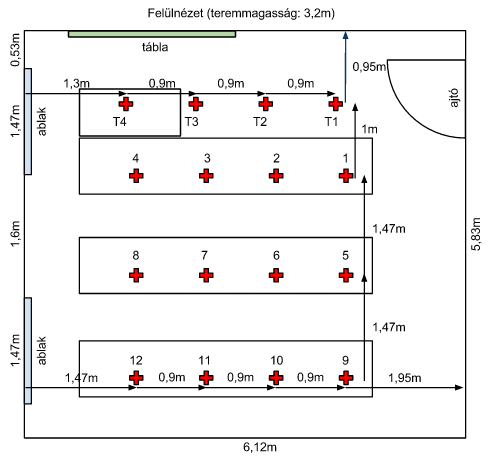 V1/109-es terem fényforrásainak elhelyezkedése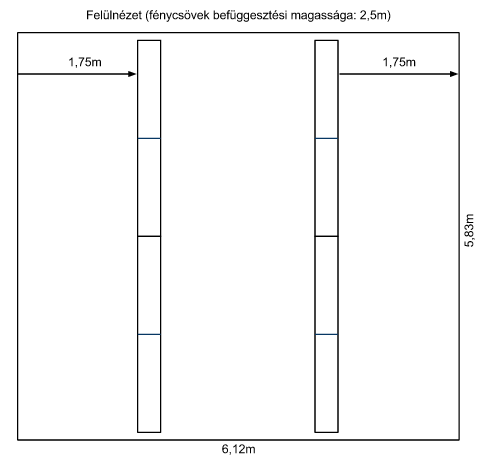 „B” melléklet – mérési adatokA 16 mérési pontban felvett megvilágítás értékekAz alábbi táblázat a teremben lévő mérési pontokat a helyszínrajzhoz hasonlóan felülnézetből ábrázolja, a pontok azonosítóinak feltüntetésével. A mért megvilágítás értékek mértékegysége lux.Térbeli egyenletességA mért értékekből meghatározható a megvilágítás térbeli egyenletessége, amelyet a legkisebb és a legnagyobb mért érték, ill. az átlag viszonya fejez ki.Az átlag:A legkisebb érték és az átlag hányadosa:Az átlag és a legnagyobb érték hányadosa:A legkisebb és a legnagyobb érték hányadosa:Ezekből a számított értékekből levonhatjuk azt a következtetést, hogy viszonylag egyenletes a megvilágítás térbeli eloszlása, és valóban ez volt a mi benyomásunk is a mérés során.T4T3T2T1795841863811432182188680677287658089078777591211109710643724747